KATA PENGANTAR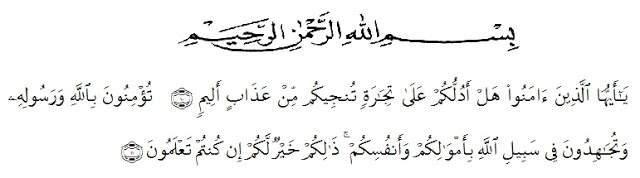 Artinya:	“Hai orang-orang yang beriman, sukalah kamu aku tunjukan suatu peniagaan yang dapat menyelamatkanmu dari azab yang pedih?10. (Yaitu)  kamu berikan kepada Allah dan Rasul-Nya dan berjihad di jalan Allah dengan harta dan jiwamu. Itulah yang lebih baik bagimu, jika kamu mengetahuinya11.” (QS.Ash-Shaff : 10-11).	Puji dan syukur kehadirat Tuhan Yang Maha Esa atas berkat rahmat serta kasih-Nya sehingga penulis dapat menyelesaikan Skripsi ini yang mengambil judul “Penetapan Kadar Besi dan  Seng  Pada Air Dari Depot Air Minum Isi Ulang Biasa dan RO Di Kota Medan Dengan Metode Spektrofotometri Serapan Atom”.	Tujuan penulisan Skripsi ini untuk memenuhi sebahagian syarat memperoleh  gelar  Sarjan Farmasi (S.Farm) bagi  mahasiswa program S-1 program studi Farmasi Universitas Muslim Nusantara Alwashliyah Medan. Penulis menyadari bahwa Skripsi ini masih jauh dari kesempurnaan, oleh sebab itu penulis mengharapkan kritik dan saran yang bersifat membangun dari semua pihak demi kesempurnaaan Skripsi ini.	Terselesaikannya Skripsi ini tidak terlepas dari bantuan banyak pihak, sehingga pada kesempatan  ini dengan segala kerendahan hati penulis mengucapkan terima kasih yang sebesar-besarnya kepada:Ayahanda Anwar dan Ibunda Sulastri yang telah memberikan cinta dan  kasih sayang yang tidak ternilai dari apapun, doa yang tulus serta pengorbanan baik moril dan materilBapak H. Hardi Mulyono, SE, M.Ap. selaku rektor Universitas Muslim Nusantara Alwashliyah Medan, beserta wakil rektor I,II dan III dan IV.Bapak Dr. M. Pandapotan Nasution, MPS.,Apt selaku Dekan Fakultas MIPA Universitas Muslim Nusantara Alwashliyah.Ibu Minda Sari Lubis, S.farm.,M.Si.,Apt selaku ketua program studi farmasi Universitas Muslim Nusantara Alwashliyah.Bapak Dr. H, Ridwanto, M.Si selaku Dosen Pembimbing I yang telah memberikan kritik dan saran bimbingan  maupun arahan yang sangat berguna dalam penyusunan proposal ini.Bapak Drs. H, Fathur Rahman Harun, M.Si.,Apt selaku Dosen Pembimbing II yang  telah banyak memberikan kritik dan saran bimbingan  maupun arahan yang sangat berguna dalam penyusunan proposal ini.Bapak / Ibu dosen dan staff di lingkungan Fakultas MIPA UMN AW, khususnya program Studi Farmasi yang telah banyak membantu kami hingga terselesaikannya proposal ini.Ibu Siti Fatimah Hanum,S.Si.,M.Kes.,Apt selaku kepala Laboratorium Farmasi Universitas Muslim Nusantara Alwashliyah.Alm.Dody Anwar, Laila Anwar dan Silvia Anwar serta seluruh keluarga yang selalu mendoakan dan memberi semangat.Terima kasih juga kepada sahabat dan teman- teman transfer 1 angkatan 2016 untuk perhatian, semangat, doa dan  kebersamaannya selama  ini  serta semua pihak yang telah membantu dalam penyelesaian Skripsi ini yang tidak dapat disebutkan satu per satu.Akhir kata penulis berharap semoga Skripsi ini dapat bermanfaat bagi kita semua dan menjadi bahan masukan dalam dunia pendidikan.					Medan, 05 November 2018							Penulis							        Nina anwar						    NPM. 162114130